Державний університет «Житомирська політехніка»Факультет інформаційно-комп’ютерних технологійКафедра біомедичної інженерії та телекомунікаційСпеціальність: 172 «Телекомунікації та радіотехніка»Освітній ступінь: «бакалавр»Державний університет «Житомирська політехніка»Факультет інформаційно-комп’ютерних технологійКафедра біомедичної інженерії та телекомунікаційСпеціальність: 172 «Телекомунікації та радіотехніка»Освітній ступінь: «бакалавр»«ЗАТВЕРДЖУЮ»Проректор з НПР______А.В. Морозов«__»________2020р.Затверджено на засіданні кафедри біомедичної інженерії та телекомунікаційПротокол №___ від «___»__________2020 р.Завідувач кафедри __________Т.М. Нікітчук«__»__________2020р.ТЕСТОВІ ЗАВДАННЯВведення в спеціальністьТЕСТОВІ ЗАВДАННЯВведення в спеціальність№п/пТекст завдання1Який із наведених нижче є загальним стандартом, який визначає роботу бездротової локальної мережі?2Які з представлених смуг частот використовуються для бездротових локальних мереж? 3Два передавачі працюють із рівнем потужності передачі 100 мВт. Якщо порівнювати два рівні абсолютної потужності, яка різниця в дБ?4Передавач налаштований на потужність 17 мВт. Одного разу його переконфігурують для передачі на рівні 34 мВт. На скільки збільшився рівень потужності в дБ?5Передавач А має рівень потужності 1 мВт, а передавач В   100 мВт. Порівняйте передавач B з A за допомогою dB, а потім визначте правильну відповідь із наступних варіантів.6Передавач зазвичай використовує абсолютний рівень потужності 100 мВт. В ході необхідних змін рівень його потужності знижується до 40 мВт. Як змінився рівень потужності в дБ?77. Розгляньте сценарій з передавачем і приймачем, які розділені деякою відстанню. Передавач використовує абсолютний рівень потужності 20 дБм. Кабель підключає передавач до антени. У приймачі також є кабель, який підключає його до антени. Кожен кабель втрачає 2 дБ. Кожна з передавальних та приймальних антен має посилення 5 дБі. Яким є  EIRP?8Приймач приймає радіочастотний сигнал з віддаленого передавача. Яке з наведених нижче є найкращою якістю отриманого сигналу? Прикладні значення наведені в дужках.9Яким наведених нижче типів модуляції можуть підтримуватися швидкості передачі даних 1, 2, 5,5 та 11 Мбіт /?1064-QAM модуляція змінює два з наступних аспектів радіочастотного сигналу:
11Бездротові мережі визначається в наступному стандарті:12Яка з відповідей визначає правильний перелік каналів, що не перекриваються для використання DSSS у діапазоні 2,4 ГГц?13Яка із наведених відповідей нижче правильно визначає максимальну теоретичну швидкість даних стандартів 802.11b, 802.11a та 802.11n відповідно?14Пристрій MIMO 2 × 3 можно правильно описати наступною фразою:?
15На пристрої 802.11n можна агрегувати канали до однієї з наступною  максимальною шириною?16Який із наведених стандартів може використовувати декілька просторових потоків на передавачі та приймачі? 17Яка з наведених нижче є найвищою чи найкращою схемою модуляції, яку можна використовувати з пристроями 802.11ac?18Яку максимальну кількість просторових потоків підтримує 802.11ac?19Пристрої, що використовують бездротову локальну мережу, повинні працювати в якому з наступних режимів?
20Встановлюється точка доступу для забезпечення бездротового покриття в офісі. Який із наведених нижче є правильним терміном для розгорнутої автономної мережі?
21Яке з наведених нижче використовується для однозначної ідентифікації AP та основного набору послуг, який він підтримує, з пов'язаними з ними бездротовими клієнтами?
22Яке з наведених нижче тверджень стосується бездротового BSS?
23Яка з перелічених нижче мереж  також відома як ad hoc бездротова мережа?24Яке число з наведених нижче є максимальною кількістю адресних полів, визначених у заголовку кадру 802.11?25Яке з наведених нижче полів містить Address1 у кадрі 802.11?26Яке призначення NAV?
27Який із наведених нижче параметрів визначає кількість часу за замовчуванням між послідовними кадрами даних 802.11?28Який із наведених нижче типів кадру надсилається для виявлення точок доступу в межах сигналу бездротового клієнта?29Кадр ACK є прикладом одного з наступних типів кадру 802.11?30При пасивному скануванні бездротовий клієнт використовує один із наступних методів для виявлення сусідніх точок доступу:31Коли клієнт намагається приєднатися до BSS, який із наступних типів кадру надсилається першим?32Який із наведених типів фреймів використовує клієнт, щоб плавно переходити від одного BSS до іншого, в межах одного ESS і того ж SSID?33Який із наведених нижче кадрів 802.11 використовується для запуску роумінгу від однієї точки доступу до іншої в межах ESS?34Яке з наступних тверджень стосується роумінгу?
35Яке з наступних тверджень стосується гарного дизайну бездротової локальної мережі?
36Які з наведених нижче є необхідними компонентами безпечного бездротового з'єднання? (Виберіть усе, що застосовується.)
37Що з наведеного нижче застосовується для захисту цілісності даних у бездротовому кадрі?
38Який із наведених нижче  метод бездротового шифрування є вразливим і не рекомендується використовувати?
39Cisco WLC налаштований для аутентифікації 802.1x, використовуючи зовнішній RADIUS сервер. Контролер бере на себе одну з наступних ролей?
40Який із наведених нижче способів аутентифікації вимагає цифрових сертифікатів як на AS, так і на заявника?
418.Який із перелічених нижче є найбільш безпечним методом шифрування та цілісності даних для бездротових даних?
42WPA2 відрізняється від WPA тим, що є одним із наступних способів?
43У якій із наведених нижче конфігурацій бездротової безпеки використовується загальнодоступний ключ?
44Який із наведених нижче варіантів слід вибрати для налаштування персонального WPA2 у WLAN?
45Який із перелічених нижче методів бездротової безпеки був присуджений через їх слабкі місця? 
46Головний елемент системи GSM, що здійснює контроль за BTS і BSC які розміщені в його зоні обслуговування і встановлює з’єднання між абонентами стільникової мережі називається:47Пристрій, що містить інформацію про абоненти, що підключені до певного MSC, їх місцезнаходження і стан називається:48Пристрій, призначений для аутентифікації абонентів стільникового зв’язку і запобіганні несанкціонованого доступу називається:49База, що містить інформацію про ідентифікаційні номери мобільних телефонів GSM називається:50Система комутації мережі стільникового зв6язку стандарту GSM називається:51Скільки рівнів налічує мережева модель OSI?52Основним стеком протоколів для мережі Інтернет є:53Протокол мережевого рівня для передавання датаграм між мережами називається:54Протокол із встановленим з’єднанням призначений для управління передачею даних у комп'ютерних мережах і працює на транспортному рівні моделі TCP/IP називається:55Унікальний ідентифікатор, що зіставляється з різними типами устаткування для комп'ютерних мереж і дозволяє унікально ідентифікувати кожен вузол мережі і доставляти дані тільки цьому вузлу називається:56Протокол без встановлення з’єднанням призначений для управління передачею даних у комп'ютерних мережах і працює на транспортному рівні моделі TCP/IP називається:57Протокол прикладного рівня, призначений для передачі гіпертекстових документів і інших файлів за звичайною схемою «запит-відповідь» називається:58В моделі TCP/IP між мережевим і прикладним рівнем знаходиться рівень:59Число, що визначає яка частина ІР-адреси вузла мережі відноситься до адреси мережі, а яка до адреси самого вузла в цій мережі називається:60В моделі OSI між мережевим і сеансовим рівнем знаходиться рівень:61В моделі OSI між прикладним і сеансовим рівнем знаходиться рівень:62Який з наведених протоколів належить до мережевого рівня:63Яка з наступних пристроїв, приймаючи рішення про подальше переміщення пакета, виходить з інформації про доступність каналу і ступенях його завантаження:64Трафік, що найбільш критичний до затримок, це65Повторювач призначений66Який з наведених протоколів належить до прикладного рівня:67Технологія Wi-Fi описується стандартом IEEE:68Багатократна луна внаслідок відбиття сигналів, що призводить до коливання рівня отриманого сигналу називається:69Діапазон частот в якому АЧХ пристрою дозволяє передачу сигналу без суттєвого спотворення його форми називається:70Скільки рівнів налічує мережева модель OSI?71Основним стеком протоколів для мережі Інтернет є:72Протокол мережевого рівня для передавання датаграм між мережами називається:73Протокол із встановленим з’єднанням призначений для управління передачею даних у комп'ютерних мережах і працює на транспортному рівні моделі TCP/IP називається:74Унікальний ідентифікатор, що зіставляється з різними типами устаткування для комп'ютерних мереж і дозволяє унікально ідентифікувати кожен вузол мережі і доставляти дані тільки цьому вузлу називається:75Протокол без встановлення з’єднанням призначений для управління передачею даних у комп'ютерних мережах і працює на транспортному рівні моделі TCP/IP називається:76Протокол прикладного рівня, призначений для передачі гіпертекстових документів і інших файлів за звичайною схемою «запит-відповідь» називається:77В моделі TCP/IP між мережевим і прикладним рівнем знаходиться рівень:78Число, що визначає яка частина ІР-адреси вузла мережі відноситься до адреси мережі, а яка до адреси самого вузла в цій мережі називається:79Процес визначення маршруту руху інформації в телекомунікаційних мережах називається:80Набір правил, що описують формат і призначення кадрів, пакетів або повідомлень, якими обмінюються об’єкти одного рангу всередині рівня називається:81В моделі OSI між мережевим і сеансовим рівнем знаходиться рівень:82В моделі OSI між прикладним і сеансовим рівнем знаходиться рівень:83Встановлення службових міток всередині довгих повідомлень на сеансовому рівні, що дозволяють продовжити передачу з того місця, на якому вона обірвалася після збою і відновлення називається:84Найбільш поширеною в LAN є вита пара категорії:85Який з наведених протоколів належить до мережевого рівня:86Мережа, в якій кожен комп'ютер може бути адміністратором і користувачем одночасно, називається:87Топологія, в якій дані можуть передаватися лише в одному напрямку, від одного комп'ютера до іншого, сусіднього йому, називається:88Яка з наступних пристроїв, приймаючи рішення про подальше переміщення пакета, виходить з інформації про доступність каналу і ступенях його завантаження:89У моделі OSI першим рівнем є:90Регіональні мережі - це91LAN - це:92Трафік, що найбільш критичний до затримок, це93Локальна мережа об'єднує:94Глобальна мережа об'єднує:95Оберіть варіант топології мережі типу «зірка» 96Оберіть варіант топології «спільна шина»97Виберіть варіант топології Token Ring98Виберіть варіант мережі «ієрархічний»99Модем призначений:100Повторювач призначений101Який з наведених протоколів належить до прикладного рівня:102Технологія Wi-Fi описується стандартом IEEE:103Логічна локальна комп'ютерна мережа, представляє собою групу хостів із загальним набором вимог, які взаємодіють так, як якщо б вони були підключені до широкомовну домену, незалежно від їх фізичного місцезнаходження і має ті ж властивості, що й фізична локальна мережа, але дозволяє кінцевим станціям групуватися разом, навіть якщо вони не знаходяться в одній фізичній мережі називається?104Комп'ютер у локальній чи глобальній мережі, який надає користувачам свої обчислювальні і дискові ресурси, а також доступ до встановлених сервісів; найчастіше працює цілодобово, чи у час роботи групи його користувачів називається:105Пристрій, призначений для з’єднання декількох вузлів комп’ютерної мережі в межах одного або декількох сегментів мережі і працює на другому рівні моделі OSI називається:106Пристрій, що має два і більше мережевих інтерфейсів і призначений для зв’язування різнородних мереж різноманітних архітектур на третьому рівні моделі OSI називається:107Мережа, головним призначенням якої є підтримка роботи конкретного підприємства, користувачами якої можуть бути тільки працівники даного підприємства називається:108Організація, що займається наданням послуг доступу до мережі Інтернет і інші, пов’язані з інтернетом послуги називається:109Унікальний ідентифікатор, що надається кожній одиниці активного устаткування або деяким їх інтерфейсам в комп'ютерних мережах Ethernet називається:110Даний запис 198.168.0.1 є:111Електронна таблиця або база даних, що зберігається на маршрутизаторі або мережевому комп'ютері, що описує відповідність між адресами призначення і інтерфейсами, через які слід відправити пакет даних до наступного маршрутизатора:112Механізм зміни мережної адреси в заголовках IP датаграм, поки вони проходять через маршрутизуючий пристрій з метою відображення одного адресного простору в інший називається:113Ідентифікатор мережевого рівня, який використовується для адресації комп'ютерів чи пристроїв у мережах, які побудовані з використанням протоколу TCP/IP називається:114Якщо ІР-адреса надається автоматично за підімкнення пристрою до мережі і використовується протягом обмеженого проміжку часу, зазначеного в службі, яка надала IP-адресу, то вона називається:115Знайдіть помилку в записі ІР-адреси IPv4     192.201.287.01/24116Як називається утиліта Windows для відправлення запитів протоколу ICMP зазначеному вузлу мережі й фіксує відповіді, що надходять (ICMP Echo-Reply), а час між відправленням запиту й одержанням відповіді дозволяє визначати двосторонні затримки за маршрутом і частоту втрати пакетів?            117Як називається утиліта Windows призначена для визначення маршрутів прямування даних в мережах TCP / IP?118Який протокол дозволяє відсилати інкапсульовані ІР-дейтаграми без встановлення з’єднань119Розширення протоколу HTTP, для підтримки шифрування з метою підвищення безпеки, дані в протоколі передаються поверх криптографічних протоколів SSL або TLS:120Елемент мережі стільникового зв’язку другого покоління, що входить до складу системи базових станцій який створює зону покриття і працює на основі інструкцій від BSC називається:121Як називається контролер радіодоступу мережі UMTS (3G)?122Як називається базова станція системи стільникового зв’язку мережі UMTS (3G)?123Стільникова мережа якого покоління показана на рисунку?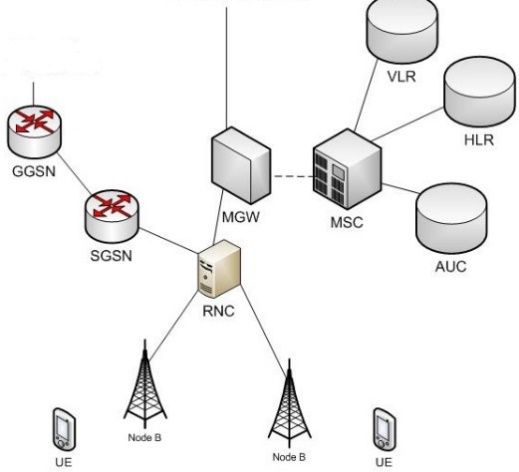 124Стільникова мережа якого покоління показана на рисунку?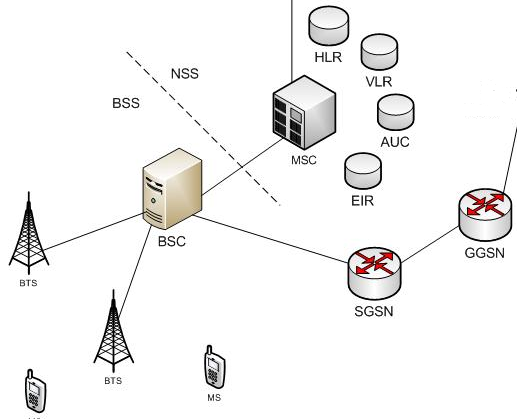 125Головний елемент системи GSM, що здійснює контроль за BTS і BSC які розміщені в його зоні обслуговування і встановлює з’єднання між абонентами стільникової мережі називається:126Пристрій, що містить інформацію про абоненти, що підключені до певного MSC, їх місцезнаходження і стан називається:127Пристрій, призначений для аутентифікації абонентів стільникового зв’язку і запобіганні несанкціонованого доступу називається:128База, що містить інформацію про ідентифікаційні номери мобільних телефонів GSM називається:129Система комутації мережі стільникового зв6язку стандарту GSM називається:130Елемент мережі BSS, що відповідає за зміну швидкості передачі голосових даних називається:131Як називається міжнародий індентифікатор мобільного обладнання, що слугує для ідентифікації мобільного терміналу?132Елемент мережі стільникового зв’язку стандарту UMTS (3G),  що здійснює комутацію абонентської інформації, в тому числі голосового трафіку, називається:133Вузол обслуговування пакетної передачі даних мереж GSM і UMTS для технологій GPRS, EDGE і HDPA називається:134Шлюзовий вузол підтримки GPRS називається:135Стільникова мережа якого покоління показана на рисунку?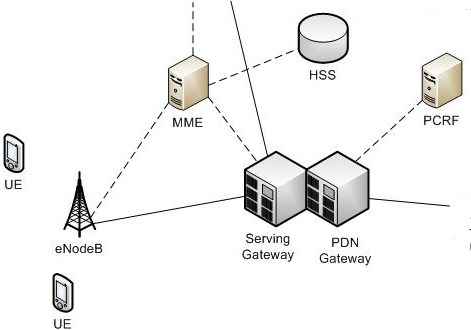 136Обслуговуючий шлюз мережі стільникового зв’язку LTE (4G), що призначений для обробки і маршрутизації пакетних даних, які поступають з або в підсистему базових станцій називається:137Вузол керування мобільністю в мережі стільникового зв’язку стандарту LTE, що призначений для обробки сигналізації, аутентифікації, керуванням каналами на інтерфейсах до інших елементів мережі називається: 138Сервер, що призначений для зберігання абонентських даних про абонентів мережі стільникового зв’язку стандарту LTE називається:139Базова станція мережі стільникового зв’язку стандарту LTE має назву140Який рівень постійної напруги має забезпечувати система живлення базової станції для її обладнання:141Наземна мережа радіодоступу стандарту UMTS називається:142Наземна мережа радіодоступу стандарту GSM EDGE називається:143Наземна мережа радіодоступу стандарту LTE називається:144Антена якого типу зображена на рисунку?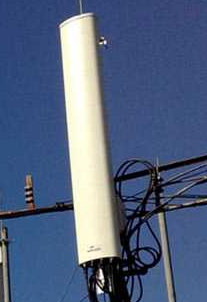 145Діаграма спрямованості антени якого типу зображена на рисунку?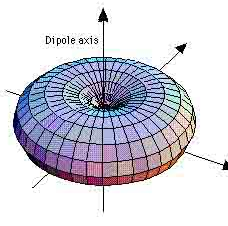 146Антени якого типу використовуються для створення радіорелейних ліній між BTS в системах стільникового зв’язку?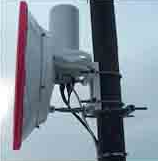 147Як називається контролер базових станцій стандарту GSM ?148Метод широкосмугового множинного доступу з кодовим розподілом каналів, що використовується в стандарті UMTS називається:149Процедура передачі активного з’єднання між різними стільниками під час руху абонентського терміналу називається:150Процедура оновлення інформації про місцезнаходження абонента, що здійснюється при переміщенні мобільного терміналу або по таймеру називається:151Модуль ідентифікації абонента, що призначений для зберігання користувацьких даних необхідних для доступу в мережу називається:152Технологія пакетної передачі голосових даних по IP-мережам називається:153Вкажіть засіб зв’язку, за допомогою якого з’єднуються RNC і MGW, а також RNC і SGSN?154Яка максимальна дальність зв6язку закладена в стандарті GSM?155Знайдіть помилку в записі ІР-адреси IPv4     192.205.207.01/AF156Знайдіть помилку в записі ІР-адреси IPv4     80F.201.207.01/34157Як називається утиліта Windows для відправлення запитів протоколу ICMP зазначеному вузлу мережі й фіксує відповіді, що надходять (ICMP Echo-Reply), а час між відправленням запиту й одержанням відповіді дозволяє визначати двосторонні затримки за маршрутом і частоту втрати пакетів?            158Як називається утиліта Windows призначена для визначення маршрутів прямування даних в мережах TCP / IP?159Який протокол використовують утиліти ping i tracert?160Даний запис 2001:db8::ae21:ad12 є: